3.10  Участие сотрудников вуза в муниципальных, региональных и общероссийских спортивных мероприятияхДекан лечебного факультета лично принимает участие в спартакиаде профессорско-преподавательского состава. В 2014 году он занял первое место в лыжных гонках.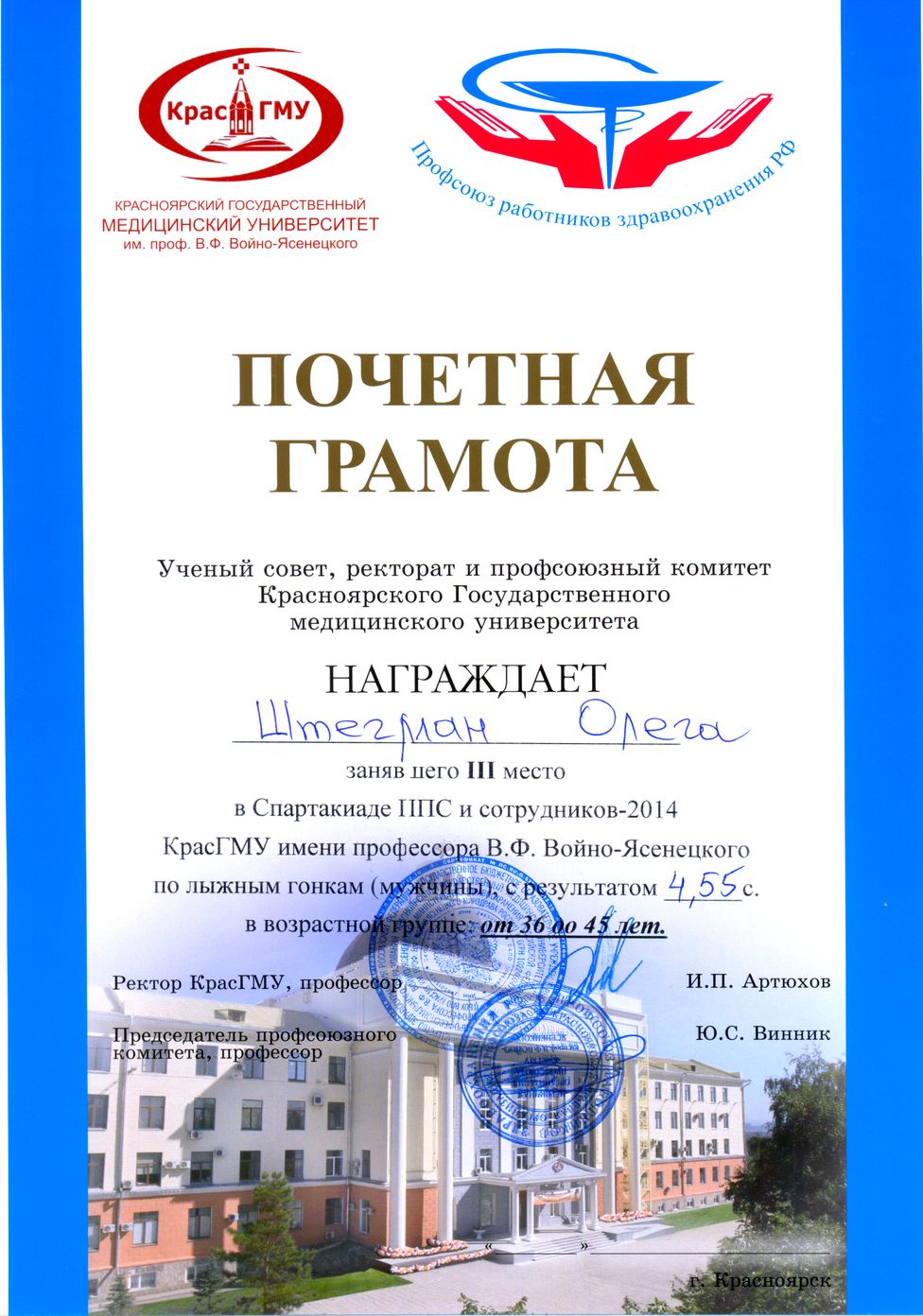 